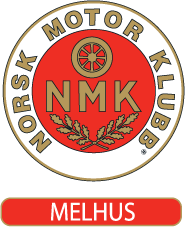 SAKSLISTE ÅRSMØTE 2019Dato: Torsdag 25. mars 2019Tid: Kl. 19.00Sted: Bollandsmoen1.  Registrere stemmeberettigede2.  Åpning og godkjenne av innkalling og sakliste3.  Valg dirigent/referent4.  Valg av 2 for underskrift av protokoll5.  Beretninger6.  Regnskap og budsjett7.  Innkomne saker8.  Valg